特殊教育需要統籌主任 （統籌主任）年度行動計劃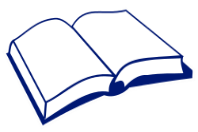 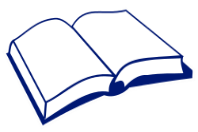 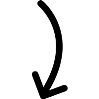 8月9月10月11月12月1月2月3月4月5月6月7月發展範疇何時？預期成果何時？誰會參與?何時？去年的重點項目成果